Об условиях приватизации муниципального имуществаВ соответствии с Федеральным законом от 21 декабря 2001 года №178-ФЗ «О приватизации государственного и муниципального имущества», постановлением Правительства Российской Федерации от 27 августа 2012 года №860 «Об организации и проведении продажи государственного или муниципального имущества в электронной  форме», решением Совета сельского поселения Лесной сельсовет муниципального района Чишминский район Республики Башкортостан от 20 июня 2022 года № 13 «О прогнозном плане приватизации муниципального имущества сельского поселения Лесной сельсовет муниципального района Чишминский район Республики Башкортостан на 2022 год», ПОСТАНОВЛЯЮ:1. Приватизировать находящееся в собственности сельского поселения Лесной сельсовет муниципального района Чишминский район Республики Башкортостан муниципальное имущество:- Нежилое   здание   -    гарнизонный   офицерский клуб,   общей   площадью   918,3   кв.м. (кадастровый     номер    02:52:170106:517),       расположенное на земельном     участке,   общей    площадью      1878   кв.м. (кадастровый     номер 02:52:170106:196), по адресу:  Республика Башкортостан, Чишминский район, сельсовет Лесной, с. Алкино-2, ул. Центральная.2. Установить:- способ приватизации муниципального имущества, указанного в пункте 1 настоящего постановления - продажа посредством публичного предложения в электронной форме;- начальную цену подлежащего приватизации муниципального имущества, определенную согласно Отчету об оценке рыночной стоимости нежилого  помещения №31/22 от 11.05.2022г., выполненному ООО «Спектр плюс», оценщиком А.М. Михайловым, составляет 4 383 000 (четыре миллиона триста восемьдесят три тысячи) рублей 00 копеек, в том числе рыночная стоимость земельного участка 561 000,00 рублей.- цену отсечения – 2 191 500,00 рублей, что составляет 50 процентов начальной цены аукциона;- размер задатка - 20%, шаг понижения – 1% от начальной цены муниципального имущества и шаг аукциона – 50 % «шага понижения»;- форму, сроки и порядок внесения платежа - в безналичной форме единовременно в течение десяти дней с момента заключения договора купли-продажи в валюте Российской Федерации (рублях), в бюджет сельского поселения Лесной сельсовет муниципального района Чишминский район Республики Башкортостан.3. МКУ «Управление муниципальным имуществом и организацией торгов» муниципального района Чишминский район Республики Башкортостан осуществить в порядке, установленном законодательством:- организацию и проведение торгов по продаже муниципального имущества, указанного в пункте 1 настоящего постановления, в электронной форме с использованием информационной системы оператора Акционерное общество «Единая электронная торговая площадка»;- заключение по результатам торгов договора купли-продажи муниципального имущества, указанного в пункте 1 настоящего постановления.4. Контроль за, исполнением настоящего постановления оставляю за собой.Глава сельского поселении  Лесной сельсовет                                                            Р.С.  Кульбаевбаш[ортостан Республика]ымуниципаль районыНШишм^ районылесной  ауыл СОВЕТЫ ауыл бил^м^]е  БАШЛЫЫбаш[ортостан Республика]ымуниципаль районыНШишм^ районылесной  ауыл СОВЕТЫ ауыл бил^м^]е  БАШЛЫЫ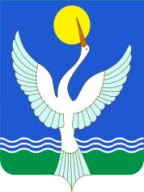 главасельского поселения лесной сельсоветмуниципального районачИШМИНСКИЙ РАЙОНРеспублики Башкортостанглавасельского поселения лесной сельсоветмуниципального районачИШМИНСКИЙ РАЙОНРеспублики Башкортостанглавасельского поселения лесной сельсоветмуниципального районачИШМИНСКИЙ РАЙОНРеспублики Башкортостан[арар16 август 2022 й.              №  53              №  53              №  53ПОСТАНОВЛЕНИЕ            16 августа 2022 г.